附件：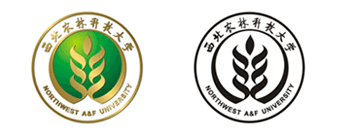 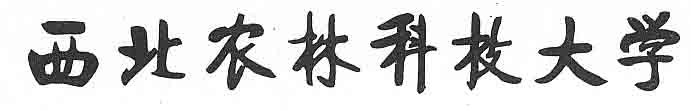 “助学·筑梦·铸人”主题征文作品题目（方正小标宋二号字）  学   院                                 姓   名                                 专业年级                                 联系方式                                年  月  日个人简介（方正小标宋二号字）    ***，男/女，中共党员，陕西西安人，系我校**学院**专业2014级本科生/硕士研究生。在校期间.........（仿宋_GB2312三号字，1.5倍行距，字数控制在100字以内）作品题目（方正小标宋简体二号字）    作品正文... （仿宋_GB2312三号字，1.5倍行距，字数控制在2000字）